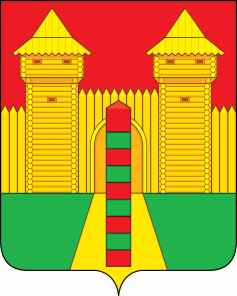 АДМИНИСТРАЦИЯ  МУНИЦИПАЛЬНОГО  ОБРАЗОВАНИЯ «ШУМЯЧСКИЙ   РАЙОН» СМОЛЕНСКОЙ  ОБЛАСТИПОСТАНОВЛЕНИЕот 22.03.2024г. № 148          п. ШумячиВ соответствии с Положением о порядке управления и распоряжения муниципальной собственностью Шумячского района Смоленской области, утвержденным решением Шумячского районного Совета депутатов от 28.02.2018г. № 11 «Об утверждении Положения о порядке управления и распоряжения муниципальной собственностью Шумячского района Смоленской области», Положением «Об учете, содержании, контроле за сохранностью и использованием имущества, составляющего муниципальную казну муниципального образования «Шумячский район» Смоленской области, утвержденным постановлением Администрации муниципального образования «Шумячский район» Смоленской области от 22.06.2010г. № 85 (в редакции постановление Администрации муниципального образования «Шумячский район» Смоленской области от 20.02.2013г. №70) , на основании передаточного акта «О передаче в муниципальную собственность Шумячского района Смоленской области  Муниципального унитарного предприятия «Коммунальщик» Первомайского сельского поселения Шумячского района Смоленской области как имущественного комплекса»Администрация муниципального образования «Шумячский район» Смоленской областиП О С Т А Н О В Л Я Е Т:   Принять в собственность муниципального образования «Шумячский район» Смоленской области Муниципальное унитарное предприятие «Коммунальщик» Первомайского сельского поселения Шумячского района Смоленской области как имущественный комплекс:Земельные участки          2. Передать Муниципальное унитарное предприятие «Коммунальщик» Первомайского сельского поселения Шумячского района Смоленской области как имущественный комплекс в казну муниципального образования «Шумячский район» Смоленской области.3. Отделу экономики, комплексного развития и инвестиционной деятельности Администрации муниципального образования «Шумячский район» Смоленской области внести соответствующие изменения в реестр объектов муниципальной собственности муниципального образования «Шумячский район» Смоленской области.И.п. Главы муниципального образования «Шумячский район» Смоленской области                                          Д.А. КаменевО приеме в собственность муниципального образования «Шумячский район» Смоленской области Муниципальное унитарное предприятие «Коммунальщик» Первомайского сельского поселения Шумячского района Смоленской области как имущественный комплексНаименование организацииАдрес местонахождения, ИНННаименованиеимуществаАдрес местонахождения имуществаБалансовая стоимость объектов,(руб.)Остаточная стоимость объектов по состоянию на 01.03.2024г., (руб.)Индивидуализирующие характеристики недвижимого имуществаМуниципальное унитарное предприятие «Коммунальщик» муниципального образования «Шумячский район» Смоленской области216426, Смоленская область, Шумячский район,с. Первомайский, ул. Никольская, д. 38 ИНН 67200032921.Котельная №1216426, Смоленская область, Шумячский район,с. Первомайский ул. Советская14210127,793966993,81общая площадь,85,4 кв. м2.Котельная №22164296, Смоленская область, Шумячский район, с. Первомайский ул. Никольская11314855,753158730,43общая площадь,68 кв. м3.Водопроводные сети, протяженностью 7298 п.м.в том числе:(трубы пластиковые 4690 п.м,трубы стальные 1065 п.м,трубы чугунные 1423 п. м,трубы полиэтиленовые 120 п.м)216426, Смоленская область, Шумячский район, с. Первомайский3899387,002928541,05протяжен-ность 7298 п.м.4.Водопроводные сети, протяженностью 3010 п.мв том числе: (трубы пластмассовые   (полиэтиленовые) 3010 п.м.216426, Смоленская область, Шумячский район, д. Дубровка626966,000,00протяжен-ность3010 п.м.5.Сети горячего водоснабжения, протяженностью 4750 п.м в том числе:(трубы стальные 4750 п. м.)216426, Смоленская область, Шумячский район, с. Первомайский761938,250,00протяжен-ность 4750 п.м.6.Тепловые сети(котельная №1, №2), протяженностью 4750 п.м. в том числе:(трубы стальные 4750 п.м)216426, Смоленская область, Шумячский район, с. Первомайский1133185,000,00протяжен-ность 4750 п.м.7.Канализационные сети, протяженностью 2236 п.м. в том числе:(трубы керамические 1013 п.м.трубы чугунные 1058 п.мтрубы асбестовые 165 п. м)216426, Смоленская область, Шумячский район, с. Первомайский132032,0036853,98протяженность 2236 п.м.8.Водонапорная башня216426, Смоленская область, Шумячский район, д.Дубровка57794,000,009.Водонапорная башня216426, Смоленская область, Шумячский район, д. Дубровка85457,000,0010.Здание котельной216426, Смоленская область, Шумячский район, с. Первомайский, ул. Никольская д.384116939,972823524,09общая площадь76,7 кв. м11.Здание интерната216426, Смоленская область, Шумячский район, с. Первомайский, ул. Никольская д.381108565,640,00общая площадь 193,6 кв.м12.Здание школьной мастерской216426, Смоленская область, Шумячский район, с. Первомайский, ул. Никольская д.38695198,790,00общая площадь209,88 кв.м.13.Дымовая труба216426, Смоленская область, Шумячский район, с. Первомайский, ул. Никольская д.38286665,070,0014.Тепловые сети (котельная Первомайской средней школы),  протяженностью 422 п.м.216426, Смоленская область, Шумячский район, с. Первомайский, ул. Никольская д.3844685,780,00протяженность 422 п.м.15.Артезианская скважина Кадастровый номер 67:24:0180101:1651216426, Смоленская область, Шумячский район, с. Первомайский, ул. Никольская д.382769516,921246282,31общая площадь,24,3 кв. м16.Артезианская скважина Кадастровый номер 67:24:0180101:1668216426, Смоленская область, Шумячский район, с. Первомайский, ул. Никольская д.382723928,171225767,38общая площадь,23,9 кв. м17.Станция очистки воды.Кадастровый номер 67:24:0180101:2282216426, Смоленская область, Шумячский район, с. Первомайский, ул. Никольская д.384892618,13028763,7общая площадь,32,0 кв. мИТОГО:48859861,2318415456,75    № п/пНаименование имуществаАдрес местонахождения имуществаКадастровый номерПлощадь, кв.м. Назначение1.Земельный участок216426,Смоленская область, Шумячский район, с. Первомайский, ул. Советская67:24:0180101: 982500для строительства модульной котельной № 12.Земельный участок216426,Смоленская область, Шумячский район, с. Первомайский, ул. Никольская67:24:0180101: 983375для строительства модульной котельной № 23.Земельный участок216426, Смоленская область, Шумячский район, с. Первомайский, ул. Никольская, д. 3867:24:0180101:1342 332под общественную застройку4.Земельный участок216426, Смоленская область, Шумячский район, с. Первомайский, ул. Никольская, д. 3867:24:0180101:9841642под общественную застройку